АДМИНИСТРАЦИЯ СПАССКОГО СЕЛЬСОВЕТА САРАКТАШСКОГО РАЙОНА ОРЕНБУРГСКОЙ ОБЛАСТИП О С Т А Н О В Л Е Н И Е_________________________________________________________________________________________________02.10.2023                                   с. Спасское          	                                      № 52- п О включении в реестр казнымуниципального образования  Спасский сельсоветСаракташского района объектов недвижимости         В соответствии со статьёй 209 Гражданского Кодекса Российской Федерации, Положением о муниципальной казне муниципального образования Спасский сельсовет Саракташского района Оренбургской области, утверждённым решением Совета депутатов Спасского сельсовета  Саракташского района № 105 от 20.11.2008 года, Порядком ведения органами местного самоуправления реестров муниципального имущества, утверждённым приказом Минэкономразвития России от 30.08.2011года № 424:1.​ Включить в реестр казны муниципального образования Спасский сельсовет Саракташского района объекты недвижимости, являющиеся муниципальной собственностью Спасского сельсовета, согласно приложению к настоящему постановлению. 2. Контроль исполнения настоящего постановления оставляю за собой.Глава муниципального образования                                           А.М.ГубанковРазослано:   бухгалтерии администрации сельсовета, прокуратуруПриложение к постановлениюадминистрации  Спасского сельсоветаот 02.10.2023г. № 52 - пПеречень объектов недвижимости  включаемых в реестр казны администрации  муниципального образования Спасский сельсоветСаракташского района Оренбургской области № п/пНаименование объекта Основание включения Сумма ,руб.1СооружениеКадастровый номер 56:26:1001001:426;Адрес: Российская Федерация Оренбургская обл., Саракташский муниципальный район, сельское поселение Спасский сельсовет, Нижнеаскарово село, Назначение: Сооружение водозаборное;Наименование: водопроводПротяженность: 1642 мКадастровая стоимость (руб): 13868965,34 Выписка из единого государственного реестра недвижимости от 27.09.2023 г.Собственность:56:26:1001001:426-56/133/2023-3 от 27.09.202313868965,34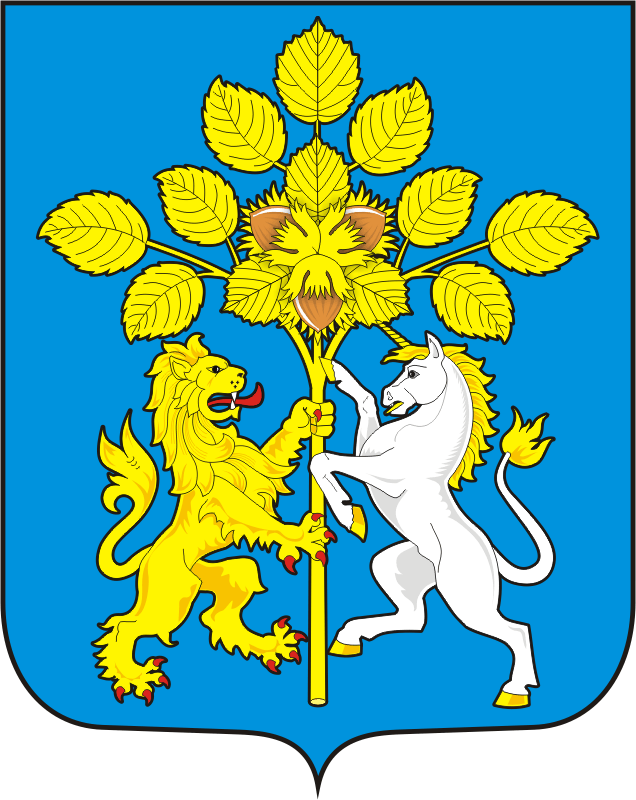 